$750 HEALTHY MINDS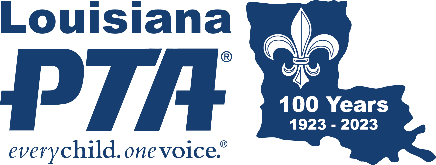 GRANT APPLICATION Application Deadline: March 27, 2023	Apply at https://form.jotform.com/221748198534162Winners Announced: May 1, 2023	Quantity Offered: 4 (One/category)The LAPTA Healthy Minds Grants encourage Local PTA Units to host mental health activities, events, or programs at their supported schools. It is important to support the mental health of all children before, during and after challenges arise and to support parents' and caregivers' mental health, too! National PTA developed the PTA Healthy Minds Program to empower families to make mental health an everyday priority. One grant will be awarded per Grade Category: Primary (Pre-K - Grade 2), Intermediate (Grades 3-5), Middle School (Grades 6-8), High School (Grades 9-12). The following information is what is needed to apply online.Local Unit Name		Local Unit Parish			Local Unit LUR#Mailing Address	City, Zip 		Current Membership #		Grades at SchoolPresident’s Name		Phone		EmailDoes the PTA have Active Affiliation status? YesNoCategory Applying for (more than one choice is allowed):Primary (Pre-K – Gr 2)Intermediate (Gr 3-5)Middle School (Gr 6-8)High School (Gr 9-12)RequirementsAll grant funds must support an age-appropriate mental health activity, event, or program.The program must serve a majority of the school population.The program occurred after January 1, 2023, or will occur before May 24, 2024.Documentation of the implemented program must be emailed to submit@LouisianaPTA.org by May 24, 2024. Questions What is the name of the school counselor or Mental Health Provider?What are the top three challenges for the MHP? Describe the mental health program, event, or activity the PTA wants to host for their students. Include the goals, date and time of the event(s), supplies, volunteers needed, and any other details. What are the top three mental health challenges for children in your community?How will the program be publicized to parents, families, and the community before and after the event?The above PTA fully understands that if it receives this grant, the money shall not be used for other programs or activities except for those listed on this application form. A written evaluation of the efforts is due to submit@LouisianaPTA.org by May 24, 2024, unless an extension has been granted by the LAPTA President. The evaluation must contain all details pertaining to the use of the funds received under this grant including receipts of expenditures and any other supporting documentation. Failure to provide documentation requested as it pertains to this application may result in forfeiture of any or all grant funds and ineligibility of future grants.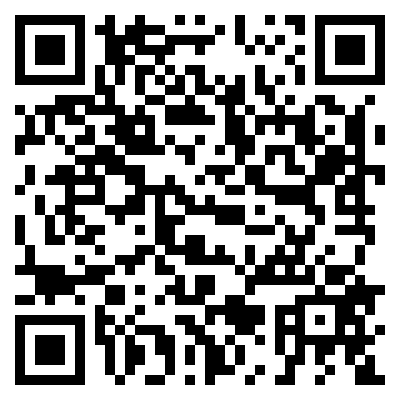 Applications must be submitted online at https://form.jotform.com/221748198534162 or scan the QR Code.